ΑΣΚΗΣΗ 3 ΤΟΥ ΚΕΦΑΛΑΙΟΥ 3ΟΛΟΙ ΟΙ ΑΝΘΡΩΠΟΙ ΑΝΕΞΑΡΤΗΤΑ ΑΠΟ ΤΗΝ ΕΘΝΙΚΟΤΗΤΑ ΤΟΥΣ, ΤΗ ΘΡΗΣΚΕΙΑ, ΤΗΝ ΙΔΕΟΛΟΓΙΑ, ΤΟ ΧΡΩΜΑ, ΤΟ ΦΥΛΟ ΚΑΙ ΤΗΝ ΚΟΙΝΩΝΙΚΗ ΤΟΥΣ ΘΕΣΗ, ΕΧΟΥΝ ΤΗ ΔΥΝΑΤΟΤΗΤΑ ΤΗΣ ΑΡΜΟΝΙΚΗΣ ΣΥΝΥΠΑΡΞΗΣ ΚΑΙ ΕΝΟΤΗΤΑΣ. ΓΙΑ ΝΑ ΠΡΑΓΜΑΤΟΠΟΙΗΘΕΙ ΟΜΩΣ ΑΥΤΟ, ΠΡΕΠΕΙ ΝΑ ΜΑΘΟΥΝ ΝΑ ΑΓΑΠΟΥΝ ΚΑΙ ΝΑ ΣΕΒΟΝΤΑΙ ΤΟ ΣΥΝΑΝΘΡΩΠΟ ΤΟΥΣ ΚΑΙ ΝΑ ΜΗΝ ΚΑΝΟΥΝ ΕΘΝΙΚΕΣ, ΠΟΛΙΤΙΚΕΣ, ΘΡΗΣΚΕΥΤΙΚΕΣ, ΦΥΛΕΤΙΚΕΣ ΚΑΙ ΚΟΙΝΩΝΙΚΕΣ ΔΙΑΚΡΙΣΕΙΣ. ΕΠΙΣΗΣ, ΠΡΕΠΕΙ ΝΑ ΜΑΘΟΥΝ ΝΑ ΠΡΟΣΦΕΡΟΥΝ ΚΑΙ ΝΑ ΒΟΗΘΟΥΝ ΤΟ ΣΥΝΑΝΘΡΩΠΟ ΤΟΥΣ ΜΕ ΕΛΕΥΕΘΕΡΙΑ ΕΠΙΛΟΓΗΣ ΚΑΙ ΑΝΙΔΙΟΤΕΛΕΙΑΣ. ΕΤΣΙ, ΕΙΝΑΙ ΔΥΝΑΤΟΝ ΝΑ ΠΡΑΓΜΑΤΟΠΟΙΗΘΕΙ Η ΕΙΡΗΝΙΚΗ ΣΥΝΥΠΑΡΞΗ ΟΛΩΝ ΤΩΝ ΑΝΘΡΩΠΩΝ.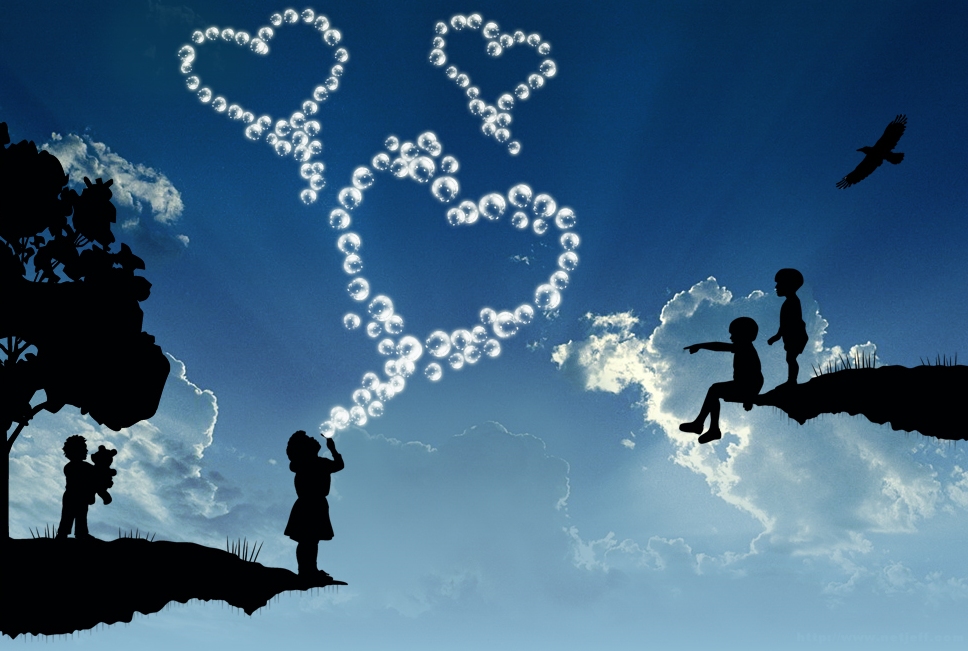 